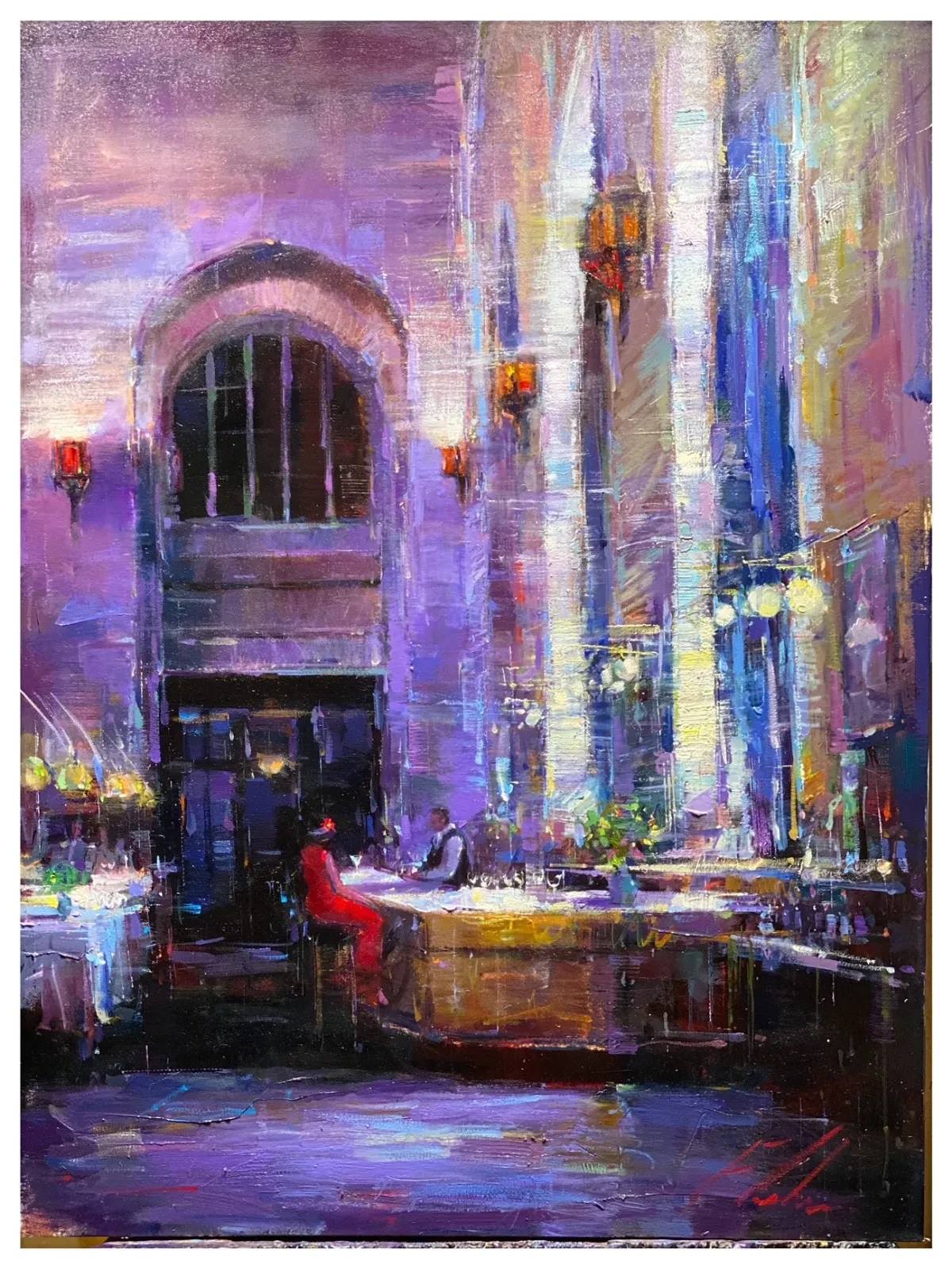 Rendezvous ~ SenryuYour brown eyes sparkleI’m glad that we could meet hereTomorrow, again?